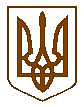 ОРДЖОНІКІДЗЕВСЬКИЙ  РАЙОННИЙ  СУД  МІСТА  ХАРКОВАідентифікаційний код 02894094, індекс . Харків, проспект Архітектора Альошина, 7,телефон/факс (057)393-14-32, е-mail: inbox@og.hr.court.gov.uaА Н А Л І Зроботи зі зверненнями громадян у Орджонікідзевському районному суді м. Харкова за перше півріччя 2021 року у  порівнянні з першим півріччям 2020 року.	На виконання плану роботи суду на 2021 рік та з метою реалізації громадянами їх конституційного права на звернення, ґрунтовного та всебічного розгляду питань, які порушуються громадянами, Орджонікідзевським районним судом м. Харкова проводиться систематичне спостереження та вивчення роботи з обліку та розгляду звернень громадян ( заяв, скарг, пропозицій). Метою вказаного аналізу є удосконалення діяльності суду з питань роботи зі зверненнями громадян і юридичних осіб, виявлення та усунення причин, що призводять до вказаних звернень, проведення роз’яснювальної роботи відносно правильного розуміння та застосування громадянами основних засад діючого законодавства щодо наданої їм можливості відновлення своїх порушених прав та законних інтересів.	Діяльність суду по роботі зі зверненнями громадян та юридичних осіб ґрунтується на дотриманні норм Конституції України, Закону України «Про звернення громадян», Закону України «Про інформацію», Закону України «Про доступ до публічної інформації», Указу Президента України  від 07.02.2008 р. № 109/2008 «Про першочергові заходи щодо забезпечення реалізації та гарантування конституційного права на звернення до органів державної влади та органів місцевого самоврядування», Інструкції з діловодства за зверненнями громадян в органах державної влади і місцевого самоврядування, об’єднаннях громадян, на підприємствах, установах, організаціях незалежно від форм власності, в засобах масової інформації, затвердженої Постановою Кабінету Міністрів України від 14.04.1997 року №348 та інших нормативно-правових актів, які регулюють питання у сфері звернень та направлені на забезпечення реалізації права громадян на оскарження певних рішень, дій чи бездіяльності суб’єктів владних повноважень.Забезпечення реалізації конституційного права громадян на письмове звернення та особистий прийом, недопущення надання неоднозначних, необґрунтованих або неповних відповідей на звернення, із порушенням строків, установлених законодавством – один з основних напрямків роботи суду.	За формою надходження зареєстровано : поштою (електронною поштою) - 18 звернень у першому півріччі 2021 року, у першому півріччі 2020 року - 4 звернення; на особистому прийомі до керівництва суду у першому півріччі 2021 року звернулось 5 громадян, у першому півріччі 2020 року-10 звернень; 18 письмових звернень подані до суду особисто заявниками у першому півріччі 2021 року, у першому півріччі 2020 року - 7 звернень; для розгляду в межах повноважень у першому півріччі 2021 року до суду надійшло 3 звернення за допомогою електронної пошти, після звернення громадянина на телефонну «гарячу» лінію Держаної судової адміністрації України,  у першому півріччі 2020 року вказані звернення відсутні.Аналіз динаміки надходження звернень громадян свідчить про збільшення кількості звернень з використанням засобів електронного зв’язку. Загальна тенденція до збільшення кількості звернень за вказаною формою надходження, у порівнянні з аналогічним періодом 2020 року, свідчить про більшу активність та обізнаність громадян у використанні електронних сервісів в умовах карантинних обмежень. Використання телефону «гарячої» лінії Державної судової адміністрації України надає додаткові гарантії прав громадянам на зворотній  зв’язок з органами судової влади, незалежно від епідеміологічної ситуації в країні та свідчить про зростання поінформованості суспільства щодо правових можливостей такого доступу. Кількість прийнятих громадян на особистому прийомі керівництвом суду є невеликою, що ніяким чином не обмежує їх право на звернення, а свідчить лише про свідоме ставлення громадян до вимушених мір щодо запобігання виникненню та поширенню коронавірусної хвороби. Для більшої поінформованості відвідувачів суду графік прийому громадян розміщено на інформаційних стендах у приміщенні суду та на офіційному веб-сайті суду. Бланк електронної форми звернення громадян, розроблений відповідно до вимог Закону України «Про звернення громадян» та розміщено на офіційному веб-сайті суду в посиланні  «Громадянам» - «Звернення громадян». Усі письмові звернення, що надходять до суду поштою або особисто від заявників, реєструються в той же день в автоматизованій системі документообігу суду, у журналі реєстрації звернень громадян та організацій, у алфавітному покажчику реєстрації звернень громадян та організацій або у журналі обліку звернень та запитів народних депутатів.За суб’єктом звернення за перше півріччя 2021 року зареєстровано 38 (97%) індивідуальних звернень та 1 (3%) звернення колективне. За перше півріччя 2020 року зареєстровано 11 (100%) індивідуальних звернень, колективні звернення відсутні.За видами звернень за перше півріччя 2021 року зареєстровано 11 скарг (28%) та 28 заяв (72%). За перше півріччя 2020 року зареєстровано 2 скарги (18%) та 9 заяв (82%).Надходження звернень громадян у першому півріччі 2021 року у порівнянніз першим півріччям 2019 року.	За ознакою надходження  всі  39 звернень за 2021 рік та 11 звернень за 2020 рік  - первинні.	За категоріями заявників : звернення від  учасників війни, інвалідів війни, учасників бойових дій, героїв України,  ветеранів праці, одиноких  матерів; матерів-героїнь, багатодітних родин до суду протягом звітного періоду не надходили. В першому півріччі 2021 року зареєстровано 5 звернень від інвалідів ІІ та ІІІ групи, в першому півріччі 2020 року наявні чотири звернення від інвалідів ІІ групи.За результатами розгляду в 2021 році : розглянуто по суті 35 звернень, 2 звернення повернуто заявнику відповідно до ст. 5 ЗУ «Про звернення громадян», 2 звернення переслано за належністю відповідно до ст. 7 ЗУ «Про звернення громадян». Нерозглянуті звернення на кінець звітного періоду відсутні. Три звернення визнані обґрунтованими. За результатами розгляду в 2020 році : розглянуто по суті 9 звернень, 2 звернення залишились не розглянутими на кінець звітного періоду.Всі звернення, що надходять до суду опрацьовуються та визначаються конкретні виконавці для кожної відповіді заявнику. За період, що аналізується, тобто за перше півріччя 2021 року до суду надійшло 5 звернень (13%) на дії суддів. У 2020 році до суду надійшло 6 (55%) звернень на дії суддів.Надходження вищевказаних звернень зумовлено невдоволеністю результатом розгляду справи, вони частіше несуть характер емоційності та вимоги до голови суду взяти під особистий контроль результат розгляду конкретної судової справи, притягнути суддів до відповідальності, за винесення завідомо незаконного, на думку скаржників, рішення. Такі доводи, як правило, носять суто суб’єктивний характер і є надуманими, нічим об’єктивно не підтверджуються, а тому, не можуть визнаватися обґрунтованими. По таких зверненнях заявникам роз’яснюється можливість оскарження судових рішень, роз’яснюються положення Закону України «Про судоустрій і статус суддів» щодо незалежності суддів від будь-якого незаконного впливу, заборони втручання у здійснення правосуддя чи впливу на суд або суддів у будь-який спосіб.Три звернення в першому півріччі 2021 року (8%) стосувались тривалого не розгляду справи та тяганини при розгляді справи, в першому півріччі 2020 року зареєстровано  одне звернення (9%). Надходженню даної категорії звернень передують різні чинники: необізнаність сторони по справі про хід її розгляду, перебування головуючого судді у нарадчій кімнаті по іншій справі. Три звернення в першому півріччі 2021 року (8%) стосувались питання незгоди з судовим рішенням, в першому півріччі 2020 року зареєстровано одне звернення (9%) вказаної категорії. Так, громадяни, у разі непогодження з судовими рішеннями, замість його оскарження, надсилають заяви до районного суда, щоб привернути увагу до своєї думки, поскаржитись на обставини, звертаються з проханнями до голови суду, які взагалі виходять за межі його повноважень. В результаті чого громадяни втрачають час, відведений законом для оскарження рішень у встановленому законом порядку. Дев’ять звернень в першому півріччі 2021 року (23%) стосувалось організації роботи суду, в 2020 році зареєстроване одне звернення (9%) вказаної категорії. Вказані звернення стосувались підстав прийняття та розгляду судом клопотання прокурора щодо закриття кримінального провадження, питань надання справ на ознайомлення, внесення рішень до Єдиного державного реєстру судових рішень, трансляції судових засідань суспільно важливих справ до мережі YouTube  та порталу «Судова влада України», направлення копії рішення, здійснення фіксування судового засідання, надання доступу до електронної справи в підсистемі «Електронний суд». Всім заявникам надані письмові обґрунтовані та повні відповіді. В процесі надання відповіді приділяється увага кожному зверненню для попередження причин, які призвели до порушення вказаних питань, що дає можливість оперативно виявляти та сприяти їх усуненню.Дев'ятнадцять звернень (48%) за перше півріччя  2021 року стосувались інших питань, за перше півріччя 2020 року (18%) зареєстровано два звернення  даної категорії. В зверненнях порушуються питання обладнання кімнат загального користування, складення позовних заяви про розірвання шлюбу, розірвання шлюбу з громадянином іноземної держави,  позбавлення батьківських справ, отримання дозволу на побачення в слідчому ізоляторі, внесення даних до Єдиного реєстру досудових розслідувань, роз’яснення щодо способів та методів притягнення суддів до різної ступені  відповідальності, направлення на електронну адресу заявника зразка заяви, наявності та кількості справ певної категорії. Вказана кількості звернень, що надійшла на адресу суду, свідчить, в тому числі, про необізнаність населення в чинному законодавстві, в першу чергу процесуальному. Всім заявникам надані доступні розумінню вичерпні відповіді, роз’яснені ті засади чинного законодавства, що стосуються кожного звернення. 	Простежується тенденція відсутності повторних, дублетних  та анонімних звернень, що свідчить про те, що робота зі зверненнями проводиться із наданням повної інформації щодо порушених у зверненнях питань, їй приділяється постійна увага, як одному із пріоритетних напрямів діяльності суду. 	З метою унеможливлення порушення термінів виконання завдань, поставлених в процесі розгляду звернень громадян, впродовж звітного періоду, здійснювався контроль за строками надання відповідей головою суду, керівником апарату та їх заступниками. В загальній кількості звернень громадян відсутні такі, терміни розгляду яких були порушені.	За перше півріччя 2021 року надійшло 39 звернень, нерозглянуті звернення відсутні. Строком до 5 діб розглянуто 16 (41%) звернень, до 15 діб- 23 (59%) звернення. Строки розгляду до 30, 45 діб та більше – відсутні.  За аналогічний період 2020 року розглянуто 9 звернень, залишились нерозглянутими 2 (18%) звернення. Строком до 5 діб розглянуто 1 звернення (9 %), до 15 діб – 8 звернень (73%). Строки розгляду до 30, 45 діб та більше – відсутні. Проведення системного аналізу роботи зі зверненнями громадян дає можливість виявити не тільки причини, які їх породжують, а також своєчасно виявляти найбільш гострі проблеми, які потребують негайного вирішення та створення відповідних умов громадянам для реалізації свого права на звернення, як важливого конституційного принципу їх участі в управлінні державними та громадськими справами. Покращення якості даного напрямку роботи, задоволення законних прав та інтересів громадян, своєчасне реагування та вирішення проблемних питань, сприяє подальшому укріпленню відносин та співпраці  з громадянами. 		Голова суду							О.В.ГлібкоВиконавець : заступник  керівника апарату Галицька Г.В. тел.  93-50-23